Проблема нашего проекта: многие дети хотят создавать мультфильмы в домашних условиях, но не знают, как их делать. 
Цель нашего проекта: научить детей 5-ого и 6-го класса создавать  мультфильм в домашних условиях.
Актуальность нашего проекта: многие дети хотят создавать мультфильмы в домашних условиях, а мы им покажем и расскажем как это делать.
Задачи которые нам нужно выполнить для достижения цели:Продуктом нашего проекта является мастер-класс по созданию мультфильма для 5-ого или 6-ого класса и инструкция к нему.Предназначение продукта: этот продукт предоставлен для пользования 5-ым и 6-ым классам. Также его можно использовать в школах, клубах и на проведениях разных мастер-классах. Наша инструкция к мастер-классу поможет многим учителям, которые захотят провести мастер-класс по созданию мультфильма. Им не придётся подготавливать мастер-класс, так как у нас есть инструкция, и им надо просто взять все необходимое.
Эксплуатационные качества: наш продукт удобен тем, что у него есть инструкция и её могут использовать все ученики и учителя нашей гимназии.
Реализация: Мы провели мастер-класс у 6-ого класса 25 ноября на 5 уроке. На нашем мастер-классе было 11 человек. Они разделились на две группы. Одна группа снимала рисованный мультфильм, а вторая кукольный. Все группы снимали мультфильм покадрово. Рисованный мультик делали так: рисовали на доске героя, фотографировали, передвигали его и снова фотографировали и т.д.. Кукольный мультфильм снимали так: учащиеся расставляли кукольных героев фотографировали, передвигали и фотографировали и т.д.. После мы перекачали фотографии на компьютер и вместе смонтировали. После этого участники и наблюдавший учитель (Смирнова О.М) дали отзывы. 
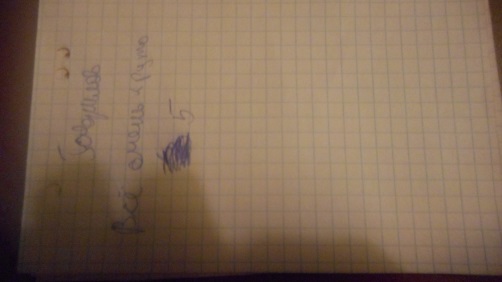 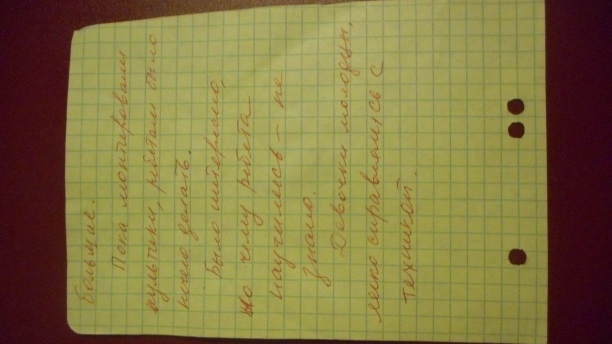 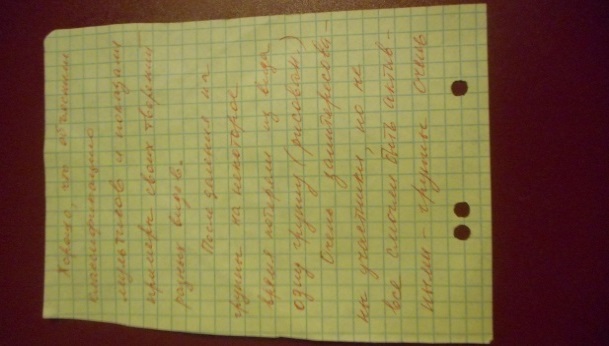 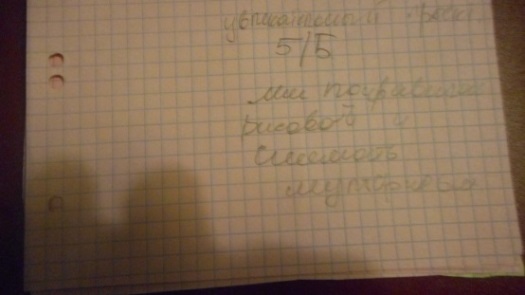 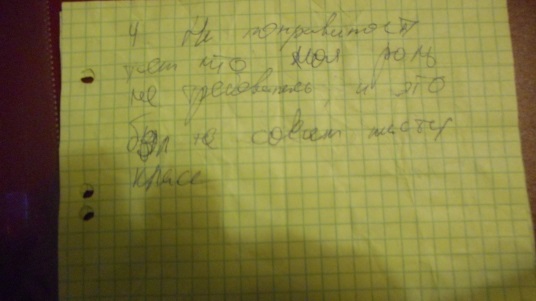 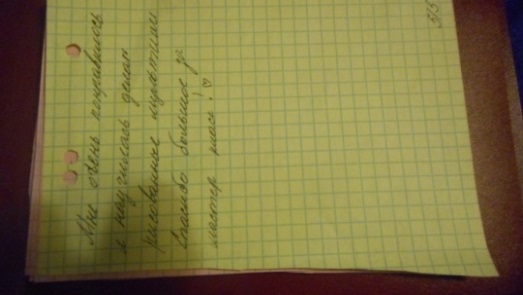 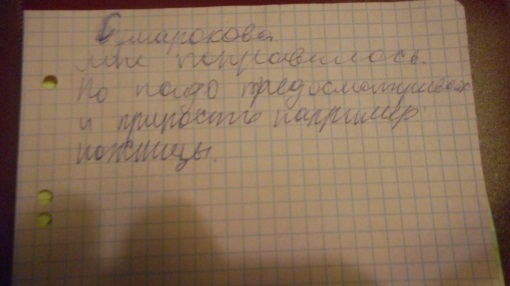 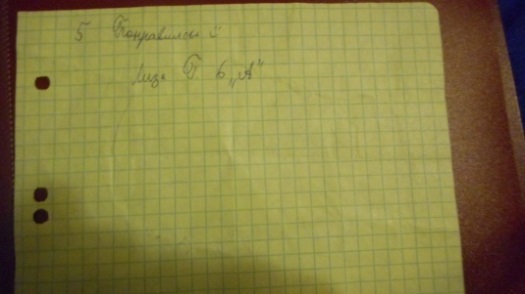 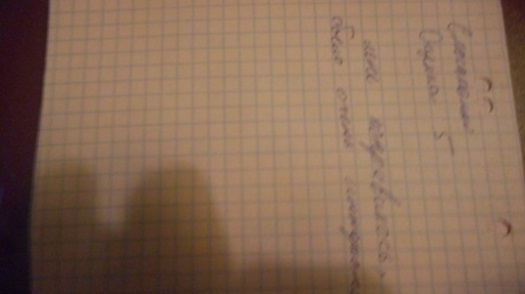 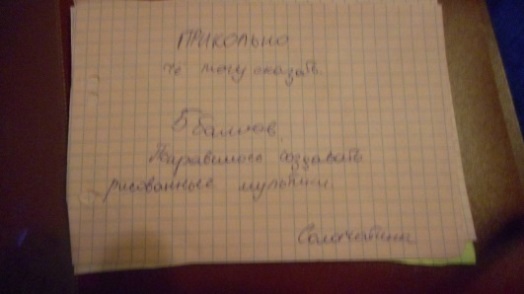 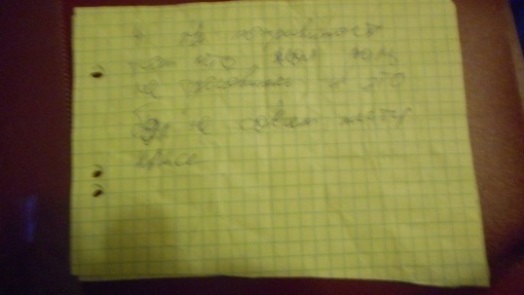 Критерии оценивания нашего продукта:Если почти все или все отзывы будут положительными -5
Больше половины положительных отзывов -4
Больше или половина отрицательных отзывов -3
Все или почти все отрицательные -2Все группы сделают мультфильм -5
1 не сделает -4
2 не сделают  -3
Никто не сделает -2Если все сделанные на мастер-классе  мультфильмы будут:
 Не менее 15 секунд -51 мультфильм не менее15 секунд, а 2 меньше -4Все два мультфильма меньше 15 секунд, но больше 10 -3
Все два мультфильма или хотя бы один меньше 10 -2Оценка рецензента и консультанта, и отзывы учеников.Источники информации, которую мы использовали:
Проведение опроса Мамонтова Вера5 сентября 2017 пo 8 сентябрь 2017 Анализ опроса Мамонтова Вера9 сентября 2017 Поиск информацииСавченко Ксения10сентября-16 октябряОбработка информации Савченко Ксения7 октября 2017 пo 2 ноября 2017 Подготовка к защите темы Якушина Марфа14 октября 2017 пo 16 октября 2017 Поход на экскурсию Савченко Ксения15 октября 2017 Создание презентации Якушина Марфа21 октября 2017 пo 24 октября 2017 Подготовка к мастер-классу Савченко Ксения1 ноября 2017 пo 14 ноября 2017 Реклама мастер-класса Якушина Марфа4 ноября 2017 по 5 ноября 2017 Проведение мастер-класса Якушина Марфа25 ноября 2017 Реклама проекта Вера Мамонтова26 ноября 2017 пo 27 ноября 2017http://webfacts.ru/interesnye-facty/films-multfilms-muzika-i-igry/interesnye-fakty-o-multfilmax-30-faktov.htm Из этого источника мы взяли многие интересные фактыhttp://ammo1.livejournal.com/666600.html История компьютерной анимацииhttps://wiki2.org/ru История кукольной мультипликацииhttps://kinostudiya-animafilm-cs1136119.tiu.ru/ Экскурсия по созданию мультфильмаhttp://www.the-village.ru/village/business/process/227479-kak-delayut-multfilmy Любимый мультик "Маша и медведь"http://www.uznat.net/multfilmi/tri_bogatirya.html Цикл мультфильмов "Три богатыря"http://ss69100.livejournal.com/3373895.html Непростая история студии Союзмультфильмhttps://gorgulita.livejournal.com/135787.html О Disneyhttp:// proj.mir24.tv/10/ Информация про студию Союзмультфильм и про студию Disney